  		     Załącznik nr 3                                                                                                           Nr sprawy DI/31/2018 WYKAZ STACJI PALIW W DYSPOZYCJI WYKONAWCY NA TERENIE MIASTA LESZNA I W NAJBLIŻSZEJ OKOLICY Oświadczam, że w celu realizacji przedmiotu zamówienia dysponuję następującymi stacjami paliw z możliwością tankowania benzyną bezołowiową i olejem napędowym:Najbliższa od siedziby Zamawiającego stacja paliw dla której podano cenę:Pozostałe stacje paliw Zamawiającego położone w odległości nie większej niż 15km od siedziby Zamawiającego:......................., dnia ........................            ..............................................................       pieczątka i podpis osoby/ osób uprawnionej /ych              do reprezentowania Wykonawcy 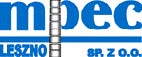          Nazwa i adres zamawiającego:Miejskie Przedsiębiorstwo Energetyki Cieplnej Sp. z o.o.          ul. Spółdzielcza 12, 64-100 Leszno              tel. 65 5256000, fax.65 5256073Pieczątka Wykonawcy Lp. Nazwa i adres stacji paliw Odległość do siedziby zamawiającego (km) Podstawa dysponowaniaLp. Nazwa i adres stacji paliw Odległość do siedziby zamawiającego (km) Podstawa dysponowania